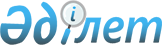 Об увольнении в запас военнослужащих срочной службы, выслуживших установленный срок военной службы, и об очередном призыве граждан Республики Казахстан на срочную военную службу в октябре-декабре 1999 годаУказ Президента Республики Казахстан от 5 октября 1999 года № 223

      В соответствии с Законом Республики Казахстан от 19 января 1993 года Z939000_ "О всеобщей воинской обязанности и военной службе" постановляю: 

      1. Уволить из рядов Вооруженных Сил, других войск и воинских формирований Республики Казахстан в запас в октябре-декабре 1999 года военнослужащих срочной службы, выслуживших установленный срок военной службы. 

      2. Призвать на срочную военную службу в Вооруженные Силы, другие войска и воинские формирования Республики Казахстан в октябре-декабре 1999 года граждан мужского пола, которым ко дню призыва исполнилось 18 лет, не имеющих права на освобождение или отсрочку от призыва на срочную военную службу, а также граждан, утративших права на отсрочку от призыва. 

      3. Акимам областей, городов Астаны и Алматы совместно с местными представительными и исполнительными органами во взаимодействии с Министерством обороны Республики Казахстан организовать и обеспечить проведение призыва граждан на срочную военную службу в октябре-декабре 1999 года через соответствующие военные комиссариаты. 

      4. Правительству Республики Казахстан, Комитету национальной безопасности Республики Казахстан, Республиканской гвардии Республики Казахстан, акимам областей, городов Астаны и Алматы организовать финансовое и материальное обеспечение призыва граждан Республики Казахстан на срочную военную службу, их отправки в Вооруженные Силы, другие войска и воинские формирования для прохождения срочной военной службы и увольнениявоеннослужащих, выслуживших установленные сроки срочной военной службы.     5. Настоящий Указ вступает в силу со дня опубликования.        Президент  Республики Казахстан                  (Специалисты: Склярова И.В.,                   Умбетова А.М.)
					© 2012. РГП на ПХВ «Институт законодательства и правовой информации Республики Казахстан» Министерства юстиции Республики Казахстан
				